BACKGROUND INFORMATIONWe know that First Nations people experience racism and discrimination, but it’s true extent is not understood. By ‘calling out’ racism on this register, you are helping to tell the true story of racism in this country. This will enable us and community leaders to continue the fight against racism and protect future generations.WHAT IS ‘RACIAL DISCRIMINATION’?Racial discrimination is the different treatment of a person based on their cultural background, skin colour or race. All experiences and incidents of racism toward First Nations people can be recorded through this register, including: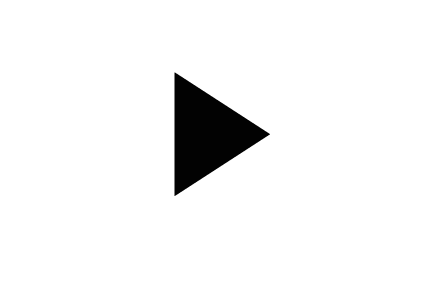 Racism or discriminationRace hateHate speech or commentsInstitutional or structural   discrimination based on raceVilification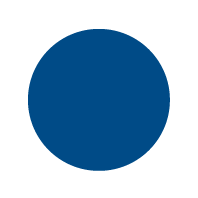 Bias or prejudiceStereotypingAny other experienceABOUT THE REGISTERThe First Nations Racism Register is a simple and secure way for people to report incidents of racism and discrimination toward First Nations Peoples. The individual reports are collected and analysed by Jumbunna Research to inform an annual report which will help raise awareness and drive systematic change.ACKNOWLEDGEMENT OF FIRST NATIONS PEOPLES’ CUSTODIANSHIPWe acknowledge all First Nations peoples, Elders and Ancestors as the traditional and continuing custodians of lands and waters. We’d like to acknowledge the Gadigal people of the Eora Nation, the Boorooberongal people of the Dharug Nation, the Bidjigal people and the Gamaygal people upon whose ancestral lands UTS stands. We would also like to pay respect to the Elders both past and present, who are the traditional custodians of First Nations knowledge.STEP ONE: INFORMATIONWe encourage you to share your own experiences here. Your information will help us to understand and take action against the racism which is directed at First Nations people in the community. Racism, discrimination and race hate are serious matters, and we recognise that making a report on this register may be confronting. You can find a list of support services in the Resources page, including Lifeline – 13 11 14. For details on how we use your personal information and the information you provide to this register, please take the time to read our Privacy Policy available through our website. By completing the form and returning it to us, we understand that you have read and agree to the terms set out in our Privacy Policy available at: https://callitout.com.au/privacy-policy/.  If you need a copy posted or emailed or explained to you over the phone, please email us at info@callitout.com.au or phone us on (02) 9514 4454.If you are under 18 years of age, we encourage you to speak with a parent or guardian and ask them to report your experience on your behalf.If you plan to take formal legal action for this incident, please be aware that any inconsistencies in your report may impact legal proceedings.Sharing your experience on this register will inform our work and help to institute change, however we will not investigate your reports. If you wish to make a complaint to another body or seek legal advice, please see the Resources page for a list of services that may be able to assist you.  Thank you for taking the time to call out racism.How to return this form:If you need help completing the form or would like more information, please contact us on (02) 9514 4454. You can email your completed form to info@callitout.com.au or send it via post to:Jumbunna Research Institute
UTS
PO Box 123
Broadway NSW 2007
AustraliaYou can also contact us on the phone number, email address or postal address above if you have questions or feedback, or would like to stay connected with this work.STEP TWO: YOUR CONTACT DETAILS Your details are confidential and will not be shared with anyone. Please see our Privacy Policy for more details. By making a report, you are consenting to the use of your report on an anonymous basis within published research and statistical reporting of racism. You will never be identified, but we do need to collect your information so please include it here:Name *      Email or phone number *      Where are you located?       (Please provide your suburb and State/Territory or postcode. Please do not include street name or number).Please tick the box to agree * I AGREE TO THE USE OF MY ANONYMOUS INFORMATION IN PUBLISHED RESEARCH AND STATISTICAL REPORTING.STEP THREE: ABOUT THE INCIDENT To answer, please select the correct boxWho is filling out this form? *  First Nations person who experienced racism   Friend or relative of a First Nations person who experienced racism   Witness of racism toward a First Nations person The incident was experienced/ witnessed… *  In person   Online on social media   In the media (in print, online or on television)  As institutional racism (where a system, organisation or institution treats First Nations people differently)  Other (please provide details)What type of racism occurred? (You can select more than one) *  Bullying  Didn’t recognise cultural rights  Discrimination (e.g. treating you differently because you are First Nations)  Graffiti  Hate speech  Institutional Racism   Negative attitudes or stereotyping  Physical abuse, assault or attack  Property damage or vandalism  Shunning you or excluding you (e.g. refusing service)  Threats or intimidation  Verbal abuse  Other (please provide details)STEP FOUR: WHERE, WHEN AND WHOIf you have reported institutional racism above, some of the following questions may not be directly relevant but we encourage you to continue and answer the questions that are relevant to the racism you are reporting.Who perpetrated the racism?  Employee of an organisation (e.g. security guard, customer service agent)  Employer or colleague   Government authority/ institution   Health service employee (e.g. nurse)   Justice setting (e.g. prison guard or court house)   Media outlet   Member of the public unknown to me   Other non-government service provider or organisation (e.g. real estate agent or shop)  Police officer    School/educational place employee (e.g. teacher)   Someone known to me   Unknown   Other (please provide details)What is the gender of the perpetrator (if known)?  Female   Male  Other   Unknown   Not applicable (e.g. the perpetrator is an organisation) Where did the incident occur?  In a commercial place (e.g. bank, shop, club, hotel, mall)  Interacting with government institution or service provider (e.g. Child ‘Protection’, Centrelink Office)  In a hospital or medical centre  In the Media   Online  In a police station, courthouse or prison  In a private place (e.g. at home, at a relative or friend’s residence)  In a public place (e.g. street, park, sporting facility)  On public transport   In a school or other educational space (e.g. pre-school, TAFE)  In a workplace   Unknown   Other (please provide details)Location of incident if relevantSuburb:      		State/Territory:      			Postcode:      When did the incident occur?  This week   This month   In the last few months   In the last year   OngoingSTEP FIVE: DETAILS Please provide more information about the incident (for example: What happened? Who was there? How did people react?). When sharing your experience, please do not include any details that could identify other individuals (for example, names or addresses).How did the incident make you feel?  Afraid  Angry  Disappointed  Feel resigned to racism being an everyday event for First Nations people  Helpless  Humiliated  Isolated  Motivated to bring about change  Sad  Shame  Solidarity with others who experience racism  Other (please provide details)How did the incident impact you (including long-term impacts)?What was your age (or the person who experienced the racism) at the time of the incident?  0-9   10-19  20-29  30-39   40-49   50+  Not applicable/ unknown Can you tell us the gender of the person who experienced racism?  Female   Male  In another way   UnknownCan you tell us more about the perpetrator of the racism? (For example: age, cultural identity, relationship to the person affected etc.). When sharing your experience, please do not include any details that could identify other individuals (for example, names or addresses).STEP SIX: RESPONSE How did you respond to the incident? (You can select more than one)   Talked to family or friends   I didn’t know what to do, so I didn’t do anything   I didn’t believe that anything could be done   Reported to the police   Reported to a discrimination body (e.g. the Australian Human Rights Commission, State/ Territory Discrimination board)  Retaliation   Defended the person/myself verbally   Further information (please provide details)What needs to be done to combat racism?  Giving more First Nations peoples affected by racism a voice on this issue  Education for the public about First Nations cultures and history  Education for the public on how to identify and stand up against racism and stereotypical attitudes  Increased education and public awareness campaigns to prevent and combat racism  Education for the public about the legal and ethical responsibilities of being anti-racist  More awareness about how to use the law to challenge racism  Stronger legal protections against and penalties for racism  More accessible legal/complaints processes  Increased community-led responses and advocacy  Further commentsIf we need further information regarding your report, can we contact you? We will only contact you if we need further information or if we can offer you support regarding the incident.  Yes, you can contact me  No, I don’t want to be contactedThank you for calling out racism.If you would like more information or support, please go to the Resources page on our website at: https://callitout.com.au/resources/.Alternatively, if you have questions or feedback about reporting racism on this register or the work
associated with the register, please contact info@callitout.com.au.Supporting documentsIf you wish to provide supporting documents relating to your incident report, these can be sent via email to info@callitout.com.au or via post to the address below. Please attach a copy of your completed report together with any supporting documents so that we can correctly link the documents to your report.Jumbunna Research Institute
UTS
PO Box 123
Broadway NSW 2007
Australia